Document d’exercices CM1 : jeudi 19 mars Calcul mental Additionner deux nombres sans retenue. 42 + 57 ; 123 + 321 ; 63 + 25 ; 215 + 214 ; 54 + 33 ; 145 +54 ; 72 + 24 ; 342 + 352 ; 81 + 18 ; 45 + 32 Soustraire deux nombres sans retenue.275 – 175 ; 475 – 205 ; 4 056 – 53 ; 4 132 – 2 021 ; 58 013 – 8 013 ; 475 – 235 ; 50 085 – 50 015 9 176 – 5 054 ; 872 – 71 ; 5 215 – 2 005 Maths Représente puis décompose les fractions comme dans l’exemple.= 			=		 		    +		 	+		=           	1		   +		1 			+		=        2   + Art visuel 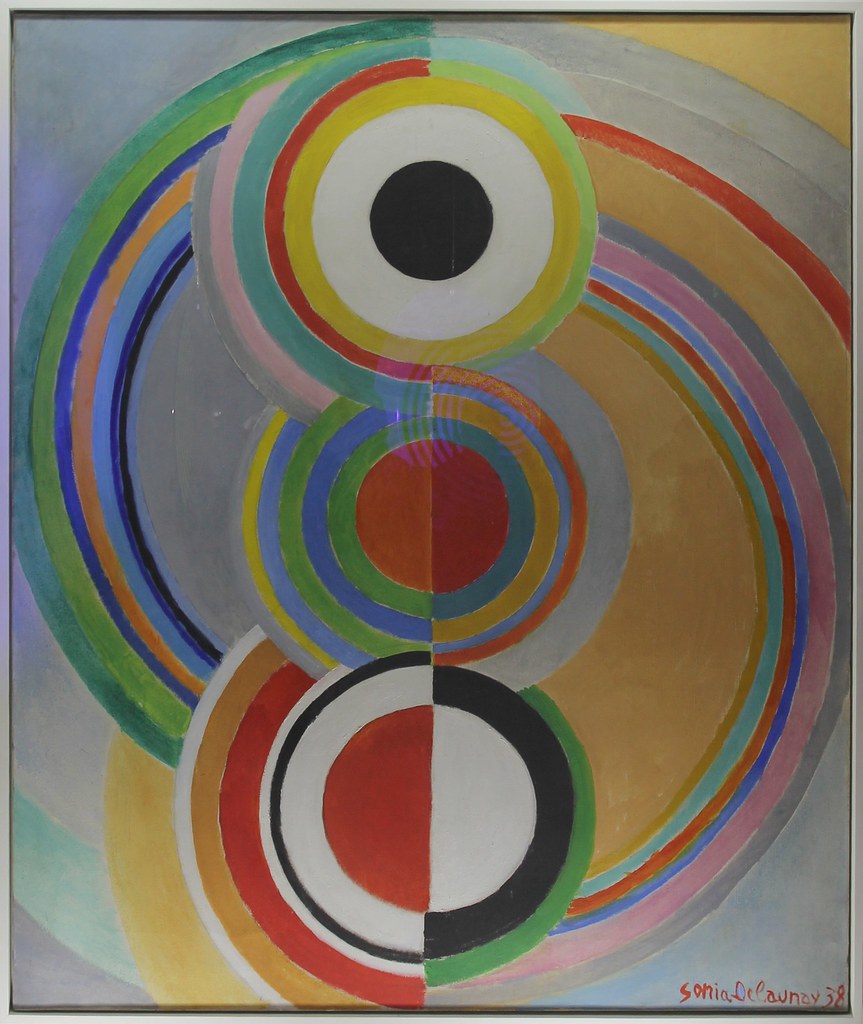 Orthographe ▪Faire les exercices 1 et 2 semaine 21▪Travailler les 4 premiers mots de la semaine 21 comme on fait en classe. Je remets la méthode utilisée. Pour un mot, il ne s’agit pas seulement de la faire écrire plusieurs fois: 1/Le faire épeler oralement et trouver les sons.2/Trouver sa nature grammaticale.3/si c’est un verbe : le conjuguer avec 2 personnes et à plusieurs étudiésSi c’est un nom : le mettre au pluriel Si c’est un adjectif : le mettre au singulier, pluriel, féminin, masculin4/Trouver des mots de la même famille, synonymes, contraires5/Le faire écrire dans une phrase très simple d’exemple qui permettra de « manipuler » le mot. Exemple : Mot à apprendre GRAND1/Epeler : G-R-A-N-D   Dire les sons : [g][r][an]2/Nature grammaticale : adjectif 3/Pluriel/féminin : grands, grande, grandes 4/Mot de la famille à écrire agrandir, grandir, agrandissement. Synonyme : immense, gigantesque5/Phrase d’exemple à dicter à votre enfant : Ces immeubles sont grands.  8. Histoire Prendre une nouvelle page du cahier, titre à 4 carreaux Clovis et Charlemagne dans la continuité de l’empire romain Clovis et le royaume franc Au début du Vème siècle, des peuples barbares dont les Francs envahissent la Gaule. Ils y installent leurs royaumes. Les Francs forment un peuple de guerriers. Leur armement n’a pas beaucoup évolué depuis les gaulois. En 481, Clovis devient roi des Francs. Il épouse une catholique, Clotilde et, sur ses conseils, se fait baptiser vers 496 à Reims. Son exemple est suivi par l’ensemble de ses guerriers et il devient le premier roi catholique de l’Occident chrétien. Ses successeurs forment la dynastie des rois mérovingiens. Ils se font souvent la guerre ce qui les affaiblit considérablement. Les Mérovingiens perdent progressivement leur pouvoir au profit des maires du palais. Lexique Dynastie : succession de roi appartenant à la même famille. Maire du palais : sous les rois mérovingiens, personne qui gère le royaume.